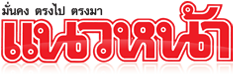 ข่าวประจำวันจันทร์ที่ 5 กันยายน พ.ศ.2559 หน้าที่ 21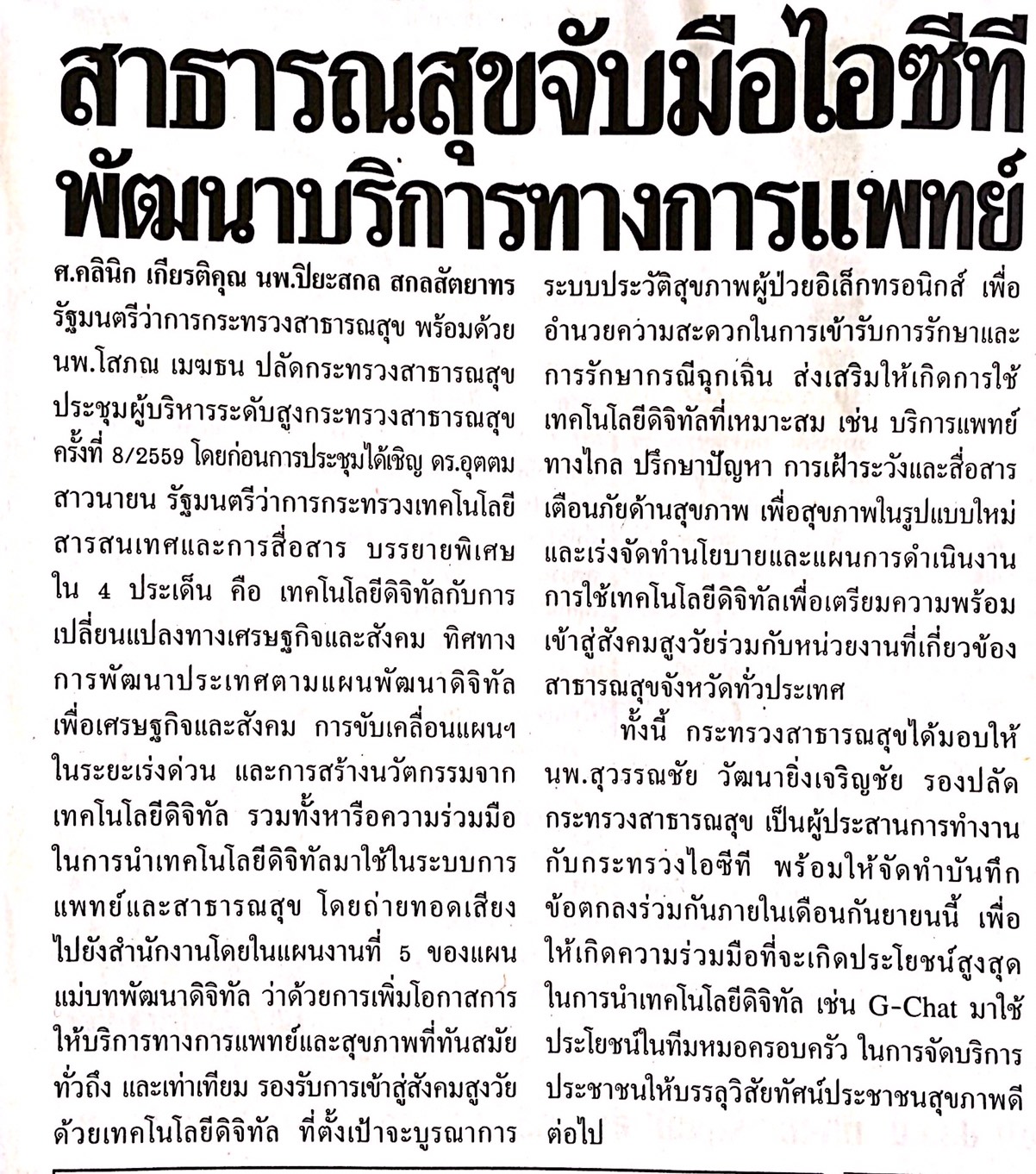 ข่าวประจำวันจันทร์ที่ 5 กันยายน พ.ศ.2559 หน้าที่ 21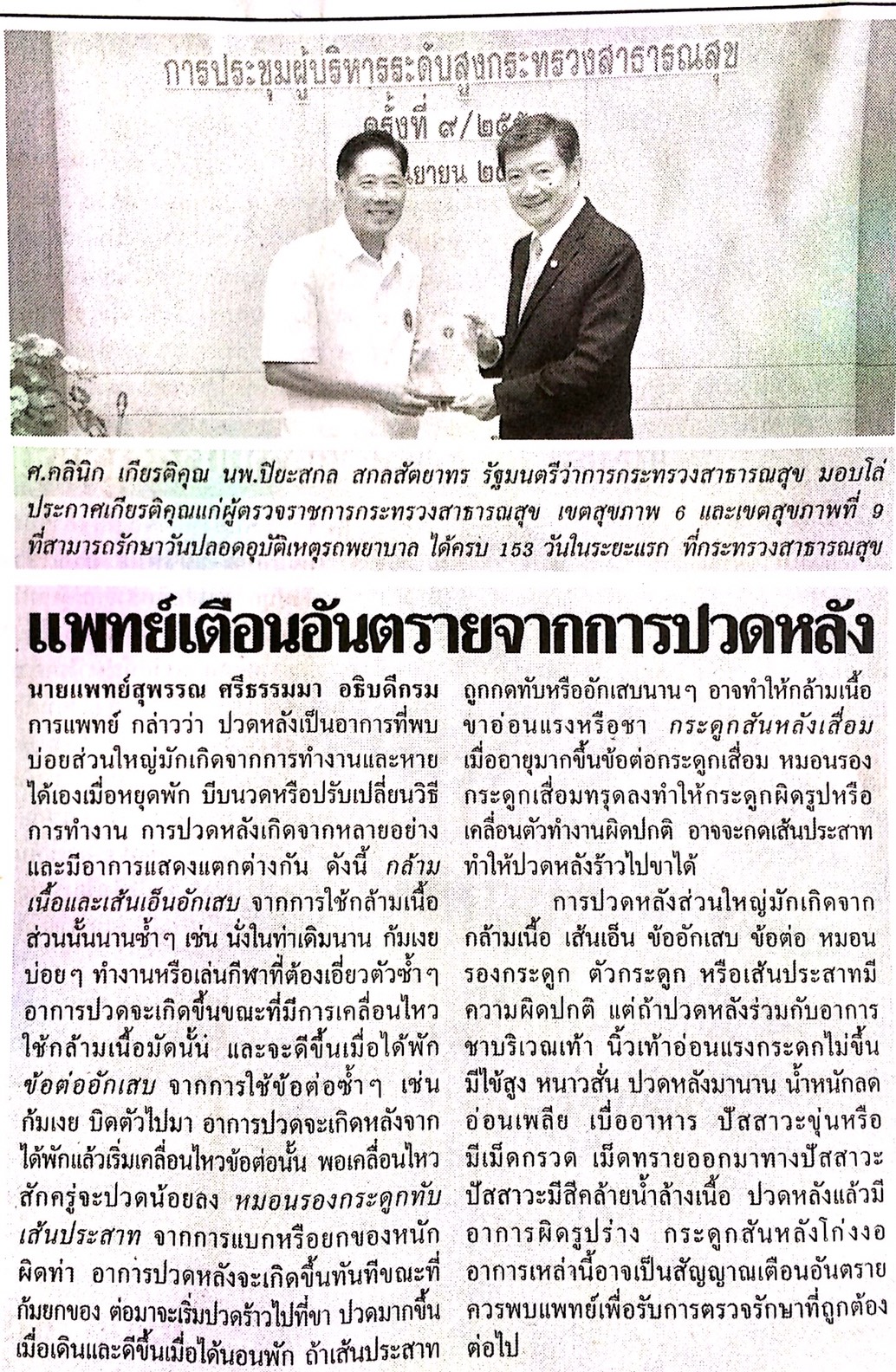 ข่าวประจำวันจันทร์ที่ 5 กันยายน พ.ศ.2559 หน้าที่ 21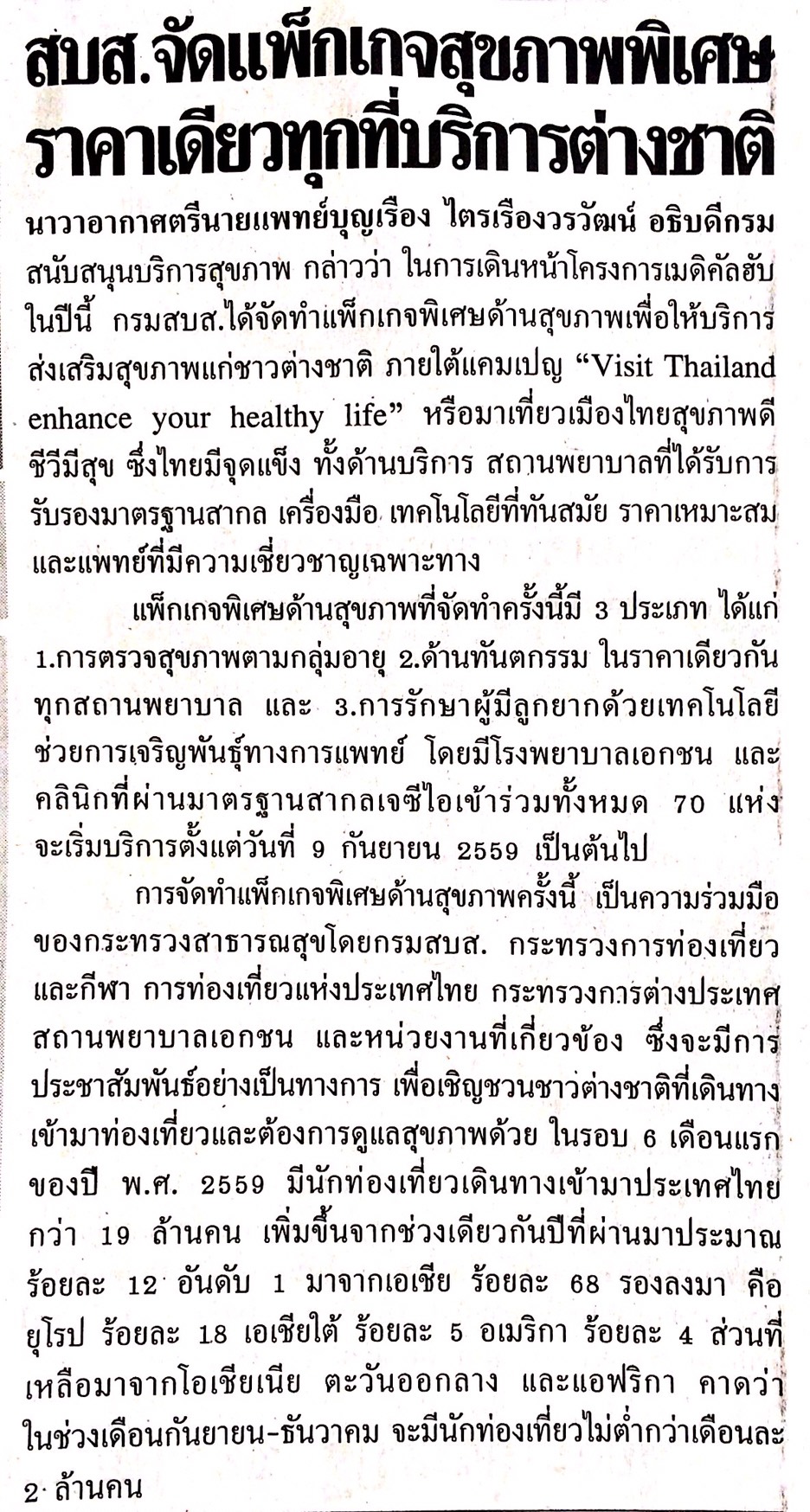 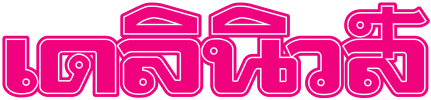 ข่าวประจำวันจันทร์ที่ 5 กันยายน พ.ศ.2559 หน้าที่ 9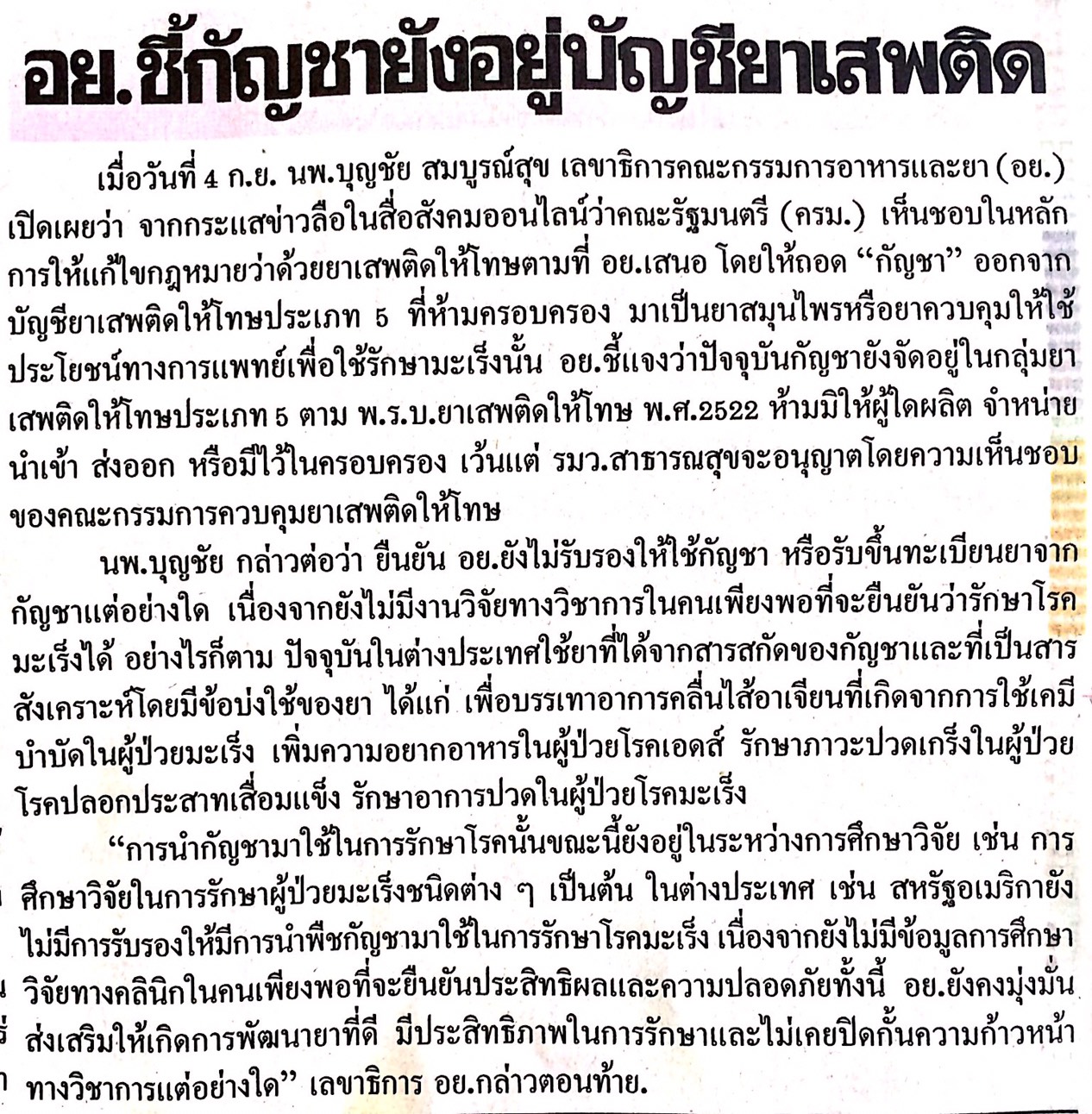 